Revidierter ENTWURF EINER TAGESORDNUNGVom Verbandsbüro erstelltHaftungsausschluss:  Dieses Dokument gibt nicht die Grundsätze oder eine Anleitung der UPOV wieder	Eröffnung der Tagung	Annahme der Tagesordnung	Ergebnis der Prüfung von Dokumenten auf dem Schriftweg (Dokument TC/57/14)	Bericht des Stellvertretenden Generalsekretärs über die Entwicklungen in der UPOV (Dokument TC/57/INF/8)	Bericht über den Fortschritt der Arbeiten der Technischen Arbeitsgruppen, einschließlich der Arbeitsgruppe für biochemische und molekulare Verfahren und insbesondere für DNS-Profilierungsverfahren (BMT) (Dokumente TC/57/24, TC/57/INF/9, TC/57/INF/9 Add., BMT/20/12, TWA/50/9, TWC/39/9, TWF/52/10, TWO/53/10, TWV/55/16 und mündliche Berichte der Vorsitzenden)	Fragen, die von den Technischen Arbeitsgruppen aufgeworfen wurden (Dokument TC/57/3 und TC/57/3 Add.)	Ausarbeitung von Anleitung und Informationsmaterial7.1	Vom Rat im Jahr 2021 anzunehmende Angelegenheiten (Dokument TC/57/4 Rev.)*	Informationsdokumente:UPOV/INF/16	Austauschbare Software (Überarbeitung) 
(Dokument UPOV/INF/16/10 Draft 2)* UPOV/INF/17	Richtlinien für die DNS-Profilierung: Auswahl molekularer Marker undAufbau von Datenbanken („BMT-Richtlinien“) (Überarbeitung)
(Dokument UPOV/INF/17/2 Draft 6)* UPOV/INF/22	Von Verbandsmitgliedern verwendete Software und Ausrüstung (Überarbeitung) (Dokument UPOV/INF/22/8 Draft 2)* UPOV/INF/23	UPOV-Code-System (Dokument UPOV/INF/23/1 Draft 3)* 7.2	Mögliche künftige Überarbeitungen von Anleitung und Informationsmaterial (Dokument TC/57/5 und TC/57/5 Add.)Informationsdokument:Austausch und Verwendung von Software und Ausrüstung (Dokument TC/57/5)	b)	TGP-Dokumente:TGP/5	Erfahrung und Zusammenarbeit bei der DUS-Prüfung	Abschnitt 6: UPOV-Bericht über die technische Prüfung und UPOV-Sortenbeschreibung (Überarbeitung) (Dokument TC/57/5)TGP/8	Prüfungsanlage und Verfahren für die Prüfung der Unterscheidbarkeit, der Homogenität und der Beständigkeit (Überarbeitung)i)	Datenverarbeitung zur Erstellung von Sortenbeschreibungen für gemessene quantitative Merkmale (Dokument TC/57/6 und TC/57/6 Add.)ii)	Das kombinierte Homogenitätskriterium über mehrere Jahre (COYU) 	(Dokument TC/57/7 und TC/57/7 Add.)	Molekularverfahren (Dokument TC/57/8* und TC/57/8 Add.)	Zusammenarbeit bei der Prüfung (Dokument TC/57/9)	Förderung der Beteiligung neuer Verbandsmitglieder an der Arbeit des TC und der TWP (Dokument TC/57/10)	Information und Datenbankena)	UPOV-Informationsdatenbanken (Dokument TC/57/11)b)	Webbasierte TG-Mustervorlage (Dokument TC/57/12)	Vorbereitende Arbeitstagungen (Dokument TC/57/13)*	Erörterung von Mindestabständen zwischen Sorten	Angelegenheiten zur Information: a)	Liste der Gattungen und Arten, für die die Behörden über praktische Erfahrung bei der Prüfung der Unterscheidbarkeit, Homogenität und Beständigkeit verfügen (Dokument TC/57/INF/4)b)	UPOV-Informationsdatenbanken (Dokument TC/57/INF/3)c)	UPOV PRISMA (Dokument TC/57/INF/2)d)	Datenbanken für Sortenbeschreibungen (Dokument TC/57/INF/5)e)	Molekularverfahren (Dokument TC/57/INF/6)f)	Sortenbezeichnungen (Dokument TC/57/INF/7)	Prüfungsrichtlinien (Dokumente TC/57/2, TC/57/2 Add., TC/57/15, TC/57/16, TC/57/17, TC/57/18, TC/57/19, TC/57/20, TC/57/21, TC/57/22 und TC/57/23)	Programm für die achtundfünfzigste Tagung	Annahme des Berichts (sofern zeitlich möglich)	Schließung der Tagung[Ende des Dokuments]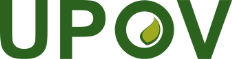 GInternationaler Verband zum Schutz von PflanzenzüchtungenTechnischer AusschussSiebenundfünfzigste TagungGenf, 25. und 26. Oktober 2021TC/57/1 Rev.2Original:  EnglischDatum:  5. Oktober 2021